Stoffverteilungsplan Mathematik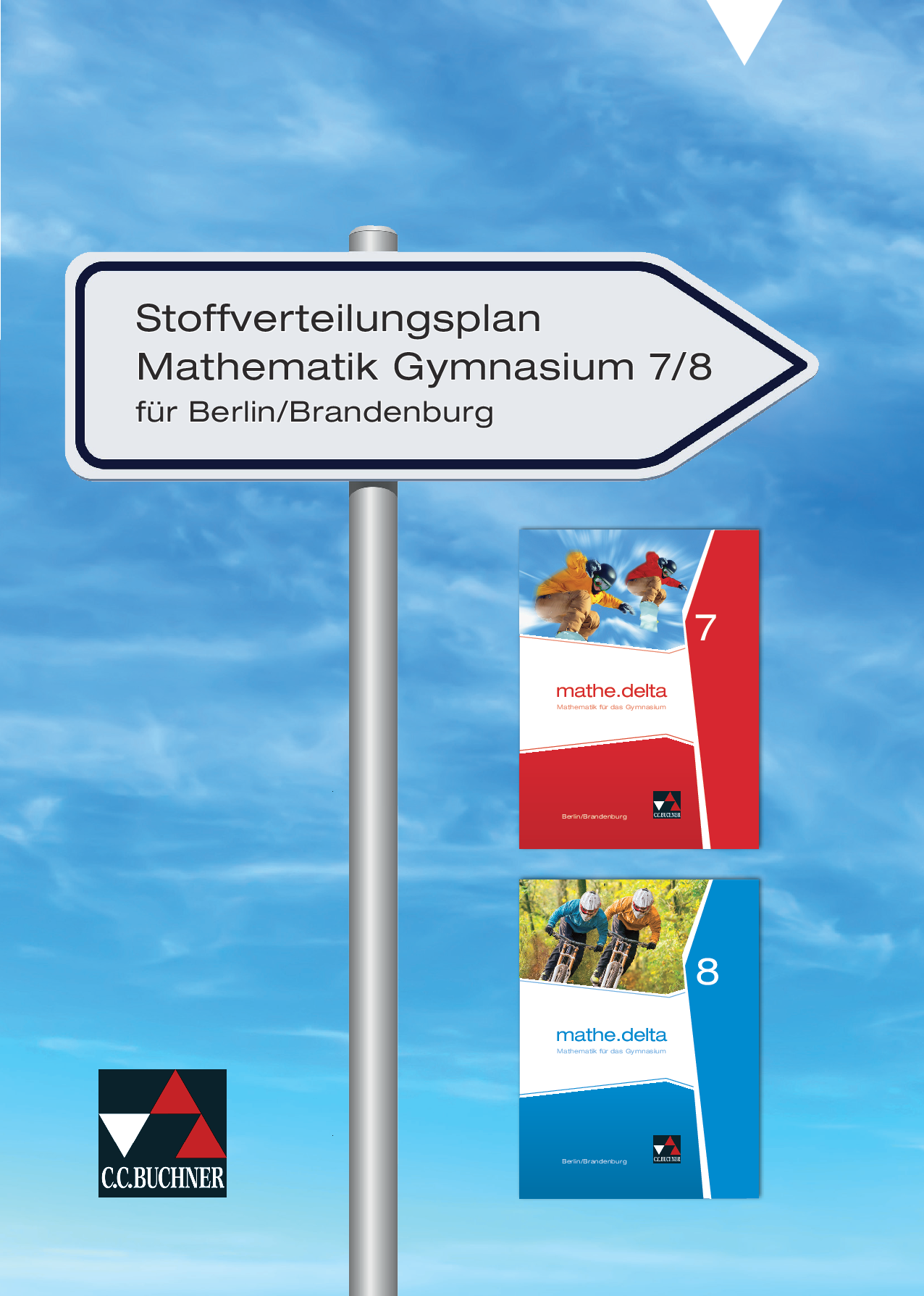 Klasse 7: mathe.delta 7 (BN 61107)Wiederholung - Bruchrechnung (Stundenzahl: 8 h)	Rationale Zahlen (Stundenzahl: 20 h)	Zuordnungen und Proportionalität (Stundenzahl: 14 h)	Prozentrechnung (Stundenzahl: 18 h)	Terme und Gleichungen (Stundenzahl: 20 h)	Planimetrie - Figuren (Stundenzahl: 22 h)	Stereometrie (Stundenzahl: 18 h)	Daten und Zufall (Stundenzahl: 10 h)Stoffverteilungsplan Mathematik Klasse 8: mathe.delta 8 (BN 61108)Daten und Zufall (Stundenzahl: 14 h)	Terme und Gleichungen (Stundenzahl: 16 h)	Lineare Funktionen (Stundenzahl: 26 h)	Maßstäbliches Vergrößern und Verkleinern (Stundenzahl: 12 h)	Satzgruppe des Pythagoras, Wurzeln (Stundenzahl: 16 h)	Stereometrie (Stundenzahl: 16 h)	Lineare Gleichungssysteme (Stundenzahl: 12 h)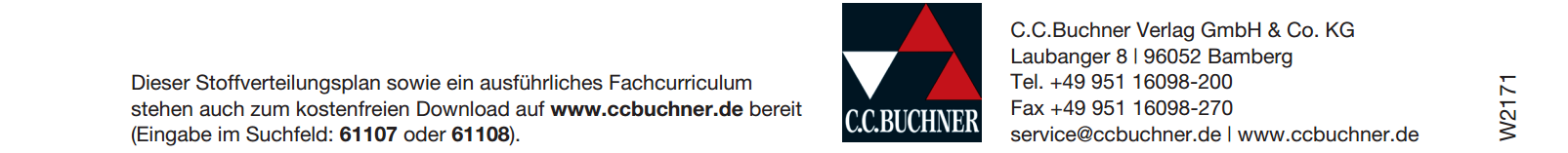 mathe.delta 7ThemaMaterialien, MethodenFit für Klasse 7Das kann ich schon…Brüche als AnteileAddition, Subtraktion von gemeinen BrüchenMultiplikation, Division von gemeinen BrüchenOrdnen von BrüchenAddition, Subtraktion von DezimalzahlenMultiplikation, Division von DezimalzahlenRechengesetzeEinfache SachaufgabenIn click & teach (BN 611271) enthalten:Karteikarten für LernboxMerkblätterweitere Arbeitsblätter und Kopiervorlagen passend zum Themamathe.delta 7ThemaMaterialien, Methoden1.1 Ganze Zahlen1.2 Zu- und Abnahmen1.3 Rationale Zahlen1.4 Rationale Zahlen ordnen und runden1.5 Rationale Zahlen addieren und subtrahieren1.6 Rationale Zahlen multiplizieren1.7 Rationale Zahlen dividieren1.8 Rechengesetze1.9 Verbindung der Grundrechenarten1.10 Potenzen mit rationaler BasisWiederholung: bekannte Zahlenbereiche (Mengendiagramm)ZahlenbereichserweiterungGanze Zahlen (vergleichen, ordnen, Vorgänger, Nachfolger, entgegengesetzte Zahl, Betrag einer Zahl, Zahlengerade)Erweiterung des Koordinatensystems auf 4 Quadranten (Zahlenpaare eintragen und ablesen)Einführung der rationalen Zahlen (Zahlbereichserweiterung)Rechenregeln/Vorzeichenregeln für rationale Zahlen (Addition, Subtraktion, Multiplikation, Division und Verbindung der Grundrechenarten)Problemlöseaufgaben mit rationalen ZahlenPotenzen mit ganzzahligen ExponentenRechnen mit ZehnerpotenzenEinheiten (Milli bis Kilo)Nutzen des Taschenrechners (Einführung Seite 16)In click & teach enthalten:Karteikarten für Lernbox weitere Arbeitsblätter und Kopiervorlagen passend zum Themamathe.delta 7ThemaMaterialien, Methoden2.1 Eindeutige Zuordnungen2.2 Direkt proportionale Zuordnungen2.3 Indirekt proportionale ZuordnungenBegriffe: Zuordnung, eindeutig, eineindeutigDarstellung von Zuordnungen in Tabellen und im Koordinatensystem direkte Proportionalität:Eigenschaften Darstellung als Gleichung, Tabelle und GraphLösung mit Dreisatz- und Verhältnisgleichungen indirekte Proportionalität:EigenschaftenDarstellung als Gleichung, Tabelle und GraphLösung mithilfe von ProduktgleichungenEinsatz des TaschenrechnersIn click & teach enthalten:Arbeitsblätter und Kopiervorlagen passend zum Themamathe.delta 7ThemaMaterialien, Methoden2.4 Brüche, Prozente und Dezimalzahlen2.5 Prozente darstellen2.6 Grundbegriffe der Prozentrechnung2.7 Grundaufgaben der Prozentrechnung2.8 Vermehrter und verminderter Grundwert2.9 ZinsrechnungProzentbegriffZusammenhang: Bruch-ProzenteGrafische Darstellung von prozentualen AnteilenNutzen direkt proportionaler Zuordnungen zur Prozent- und ZinsrechnungProzentwert, Grundwert, Prozentsatz als GleichungFormulierungen „um“ und „auf“Anwenden von Prozentrechnung im Zusammenhang mit Rabatt und Zinsen in realitätsnahen AufgabenKomplexe AufgabenGrafische Darstellungen aus Zeitungen Lesekompetenz, Angaben aus Texten entnehmen (z. B. Seite 89)In click & teach enthalten:Stationslernen ProzentrechnungKarteikarten für Lernboxweitere Arbeitsblätter und Kopiervorlagen passend zum Themamathe.delta 7ThemaMaterialien, Methoden3.1 Terme finden3.2 Terme vereinfachen3.3 Terme multiplizieren und dividieren3.4 Terme mit Klammern auflösen3.5 Gleichungen lösen3.6 Gleichungen umformen3.7 Sachaufgaben lösenWiederholung:Rechengesetze (Kommutativgesetz, Assoziativgesetz, Distributivgesetz) Lösen von elementaren Gleichungen (x±a=b; a±x=b; a∙x=b; x:a=b; a:x=b; a∙x±b=c)Variable und Term, TermwertAnwenden von Rechengesetzen auf Terme (ordnen, zusammenfassen, ausklammern, ausmultiplizieren)Lösen von linearen Gleichungen (inhaltlich und mittels Termumformung)Algorithmus zum Lösen einer GleichungProblemlösen mittels Variablen und GleichungenLösen linearer Gleichungen, Untersuchen der Lösbarkeit und Angeben der LösungsmengeBeschreiben linearer Zusammenhänge (Tabelle, Graph, Text)Bruchgleichungen in Form von Verhältnisgleichungen (fakultativ)Nutzen des TaschenrechnersIn click & teach enthalten:Karteikarten für Lernboxweitere Arbeitsblätter und Kopiervorlagen passend zum Themamathe.delta 7ThemaMaterialien, Methoden4.1 Zusammenhänge im Dreieck entdecken4.2 Dreiecke konstruieren4.3 Besondere Punkte und Linien im Dreieck4.4 Umfang und Flächeninhalt von Vielecken4.5 Satz des Thales4.6 Kreis und Geraden4.7 Kreistangenten4.8 Umfang des Kreises4.9 Flächeninhalt des KreisesWiederholung: Dreiecksarten (rechtwinklig, stumpfwinklig, spitzwinklig, gleichschenklig, gleichseitig)Vierecksarten (Quadrat, Rechteck, Parallelogramm, Raute, Drachenviereck, Trapez), Haus der ViereckeLängen- und FlächeneinheitenDreiecke:Konstruktion von besonderen Linien in Dreiecken ( Höhe, Seitenhalbierende, Mittelsenkrechte, Inkreis)Konstruktion von Dreiecken nach KongruenzsätzenBerechnung von Flächeninhalt und UmfangVierecke:InnenwinkelsatzBerechnung von Flächeninhalt und UmfangDarstellung im KoordinatensystemZerlegung von Vielecken in Dreiecke und ViereckeKreis:DefinitionUmfang, die Zahl , Flächeninhalt Bogenlängen berechnen  zusammengesetzte Figuren mit (Teil-) KreisenBegriffe: Zentri- u. PeripheriewinkelSatz des ThalesPeripheriewinkelsatz, Peripherie- Zentriwinkelsatz (fakultativ)Tangente, Sekante, Sehne, Passante (fakultativ)Nutzen dynamischer GeometriesoftwareIn click & teach enthalten:Karteikarten für Lernboxweitere Arbeitsblätter und Kopiervorlagen passend zum Themamathe.delta 7ThemaMaterialien, Methoden5.1 Körper darstellen – Schrägbilder5.2 Körper darstellen – Zweitafelbilder5.3 Körper darstellen – Netze5.4 Oberflächeninhalt von Prisma und Zylinder5.5 Volumen von Prisma und ZylinderWiederholung: Quader (V, AO, Schrägbild, Netz)VolumeneinheitenKörperarten: Prismen und Kreiszylinder Darstellungsarten (Schrägbild, Zweitafelbild, Netz)Berechnung des Volumens und OberflächeninhaltesHerstellung von Netzen und Bau von ModellenIn click & teach enthalten:Arbeitsblätter und Kopiervorlagen passend zum Themamathe.delta 7ThemaMaterialien, Methoden6.1 Daten erheben6.2 Daten auswerten6.3 Kennwerte von Daten6.4 Stichproben6.5 BoxplotStatistische Erhebungen von DatenAbsolute und relative Häufigkeit HäufigkeitsverteilungStichprobenDarstellen von Daten in Diagrammen (Kreisdiagramme, Boxplots)Kenngrößen ermitteln: Maximum, Minimum, Median, Modalwert, arithmetisches Mittel, SpannweiteIn click & teach enthalten:Projekt Fragebogen mit ExcelKarteikarten für Lernboxweitere Arbeitsblätter und Kopiervorlagen passend zum Themamathe.delta 8ThemaMaterialien, Methoden1.1 Zufallsexperimente beschreiben1.2 Mehrstufige Zufallsexperimente1.3 Begriff der Wahrscheinlichkeit1.4 Laplace-Experiment1.5 Erste Pfadregel1.6 Zweite PfadregelWiederholung: absolute und relative HäufigkeitZufallsexperimente, Ergebnismenge, EreignisseZwei- und mehrstufige ZufallsversucheBaumdiagrammWahrscheinlichkeitsbegriffLaplace-WahrscheinlichkeitGesetz der großen ZahlenPfadregelnTabellenkalkulation nutzen für Simulationen In click & teach enthalten (BN 611281):Arbeitsblätter und Kopiervorlagen passend zum Themamathe.delta 8ThemaMaterialien, Methoden2.1 Terme aufstellen und vereinfachen2.2 Terme umformen2.3 Binomische Formeln2.4 Gleichungen lösen2.5 Besondere GleichungenWiederholung und Vertiefung: Termumformungen und Lösen linearer Gleichungen DistributivgesetzFaktorisierenGleichungen lösenMultiplikation von zwei SummenBinomische FormelnBesondere Gleichungen (Verhältnisgleichungen, Umgang mit Formeln)Sachaufgaben (Gleichungen zur Modellierung)Ungleichungen (fakultativ)Lesekompetenz: Angaben aus Texten entnehmenIn click & teach enthalten:Arbeitsblätter und Kopiervorlagen passend zum Themamathe.delta 8ThemaMaterialien, Methoden3.1 Lineare Zuordnungen3.2 Zuordnungen und Funktionen3.3 Lineare Funktionen grafisch bestimmen3.4 Lineare Funktionen rechnerisch bestimmen3.5 Lineare Funktionen im AlltagWiederholung:direkte ProportionalitätProportionalitätsfaktor aus Graphen ablesenZuordnungen:Eigenschaften und Darstellungsformen (Text, Pfeildiagramm, Wertetabelle, geordnete Paare, Gleichung, Graph)Beschreiben und Interpretieren von linearen ZusammenhängenLineare Funktionen:DefinitionDarstellungsformen (Text, Wertetabelle Gleichung, Graph)Argument, FunktionswertDefinitions- und WertebereichSteigung, Absolutglied, SteigungsdreieckEinfluss der Parameter auf den Verlauf des GraphenNullstelle, AchsenschnittpunkteFunktionsgleichung aus zwei Punkten erstellenSchnittpunkte von zwei linearen Funktioneneinfache Sachaufgaben, komplexe AnwendungsaufgabenWertetabellen mit Tabellenprogrammen anlegenFunktionen mit Geometriesoftware untersuchenMathematisch modellierenIn click & teach enthalten:Arbeitsblätter und Kopiervorlagen passend zum Themamathe.delta 8ThemaMaterialien, Methoden4.1 Verhältnisse4.2 Maßstäbliches Vergrößern und Verkleinern4.3 Ähnlichkeit4.4 Besondere Verhältnisse in ähnlichen FigurenWiederholung:Kongruenz und Kongruenzabbildungen (Spiegelung, Drehung, Verschiebung)MaßstabZeichnen von maßstäblich vergrößerten und verkleinerten FigurenÄhnlichkeit, ÄhnlichkeitsfaktorBeschreiben der Eigenschaften von Ähnlichkeitsabbildungenzentrische Streckung (Definition und Ausführung) (fakultativ)Strahlensätze (fakultativ)In click & teach enthalten:Arbeitsblätter und Kopiervorlagen passend zum Themamathe.delta 8ThemaMaterialien, Methoden5.1 Quadrat- und Kubikwurzel5.2 Satz des Pythagoras5.3 Pythagoras und KörperWiederholung: Zusammenhänge im DreieckQuadrat- und Kubikwurzeln als Umkehrung der PotenzschreibweiseSatzgruppe des Pythagoras:Satz des Pythagoras, einfache AnwendungenKonstruktionen mit pythagoräischen SätzenBerechnungen im rechtwinkligen Dreieck, AnwendungenIn click & teach enthalten:Arbeitsblätter und Kopiervorlagen passend zum Themamathe.delta 8ThemaMaterialien, Methoden5.4 Pyramide und Kegel darstellen5.5 Oberflächeninhalt von Pyramide und Kegel5.6 Volumen von Pyramide und KegelWiederholung: Berechnungen am Prisma (Volumen, Oberfläche)Gerade Pyramiden und Kegel:Darstellung (Netze, Schrägbilder)Berechnungen mit Satz des PythagorasVolumen, OberflächeninhaltHerstellung von NetzenNutzen dynamischer GeometriesoftwareIn click & teach enthalten:Arbeitsblätter und Kopiervorlagen passend zum Themamathe.delta 8ThemaMaterialien, Methoden6.1 Lineare Gleichungen mit zwei Variablen6.2 Lineare Gleichungssysteme zeichnerisch lösen6.3 Lineare Gleichungssysteme rechnerisch lösen6.4 Gleichungssysteme im AlltagWiederholung: lineare Gleichungen und FunktionenGrafisches und rechnerisches Lösen linearer GleichungssystemeLösungsverfahren: Gleichsetzen (aus Schnittpunkten linearer Funktionen ableiten), Einsetzen, AdditionsverfahrenLösbarkeit linearer GleichungssystemeAnwendungsaufgaben: Zahlenrätsel, Altersrätsel, Mischungsaufgaben, geometrische Aufgaben, TarifvergleicheLösen linearer Gleichungssysteme mit drei Variablen (fakultativ)Lesekompetenz: Angaben aus Texten entnehmenIn click & teach enthalten:Arbeitsblätter und Kopiervorlagen passend zum Thema